                           BINGO                           BINGO                           BINGO                           BINGO                           BINGO                           BINGO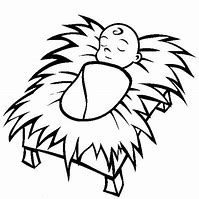 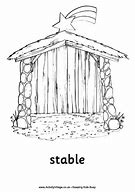 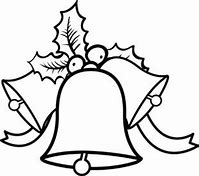 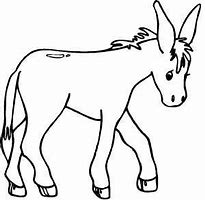 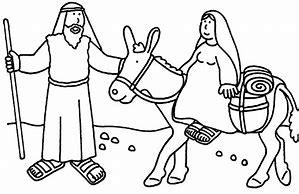 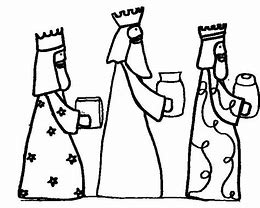 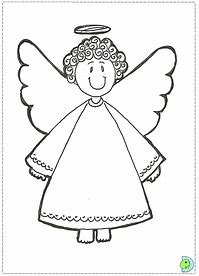 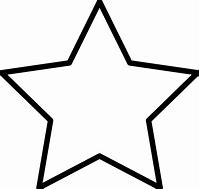 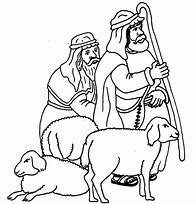 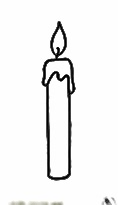 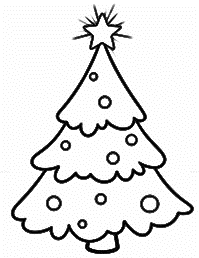 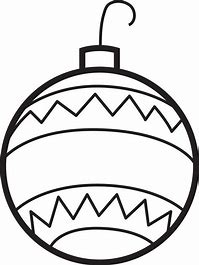 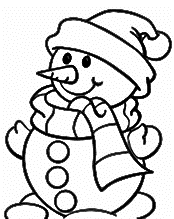 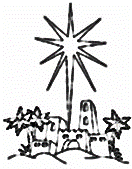       Bethlehem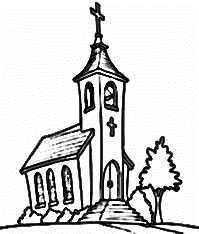 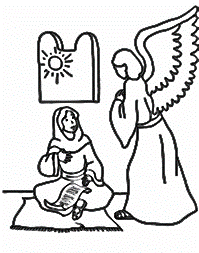 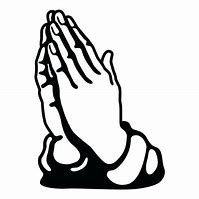 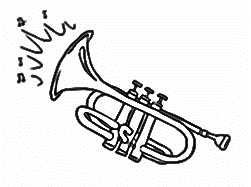 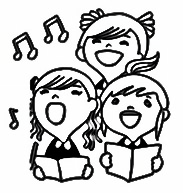 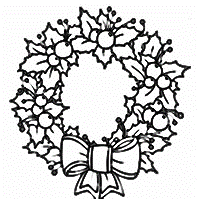 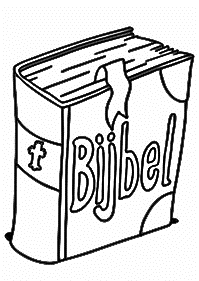 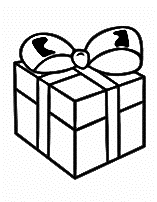 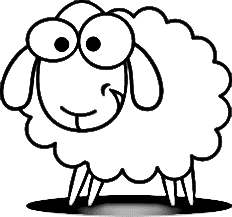 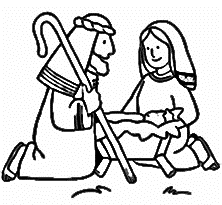 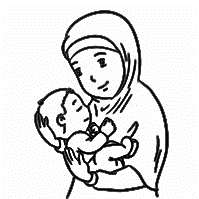 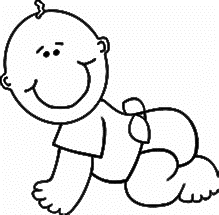 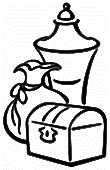 goud, wierook en mirre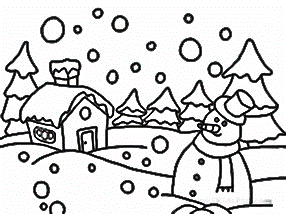 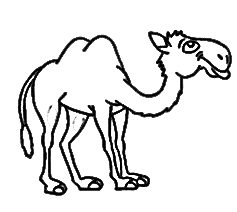 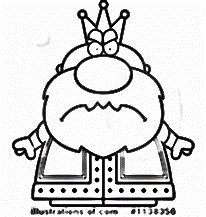   koning Herodes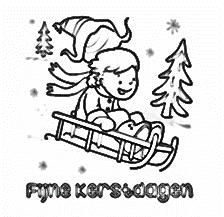 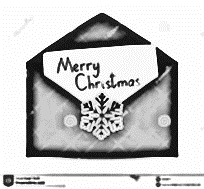 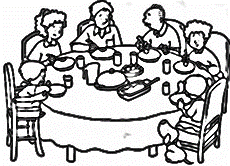  jozef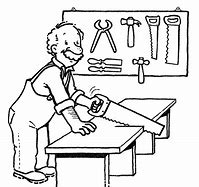 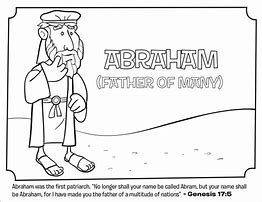 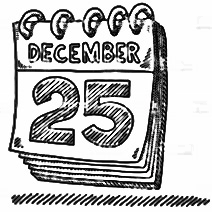 